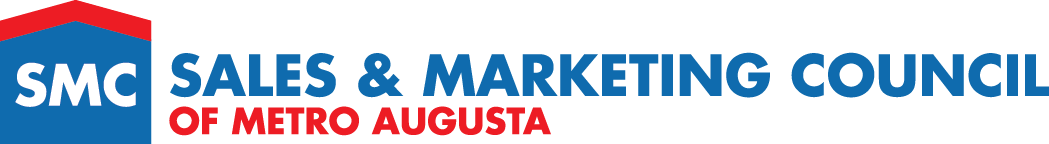 Form 17 Builder Executive of YearAward CriteriaThis award is presented to a builder who has displayed ethical behavior, market leadership, good agent/broker relations and product innovation.Judging CriteriaProduct innovation, marketing campaign, agent broker relations, impact Builder has had on the Community, Home Builders Aiken-Augusta Region, and Sales and Marketing Council involvement during 2023Applicant InformationBuilder Name ________________________________________________________________________ Company Name _____________________________________________________________________Number of years in business ___________________________________________________________Name of Communities building in _______________________________________________________Info Needed/Checklist_______ Brief explanation (up to 500 words) why this person should receive this award.  Cover all items in judging 	 criteria._______ List of industry related professional organizations and community/civic organizations in which they are CURRENTLY involved._______ Builder’s Marketing Statement_______ Color photo of Builder (Builder should be prepared to present brief speech, if selected)Submitted by (print name and sign) ______________________________________________________Contact phone # _____________________________________________________________________